
Online Course Review Rubric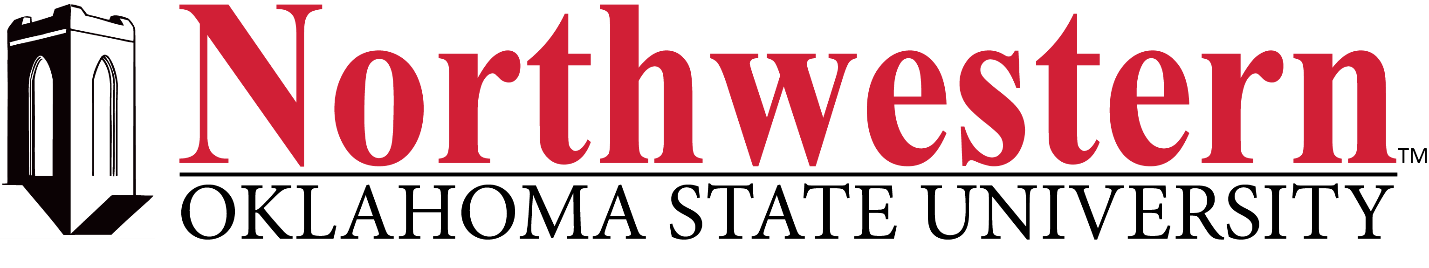 Standard 1: Course Overview and IntroductionThe overall design of the course is made clear to the learner at the beginning of the course.Standard 2: Learning ObjectivesLearning objectives or competencies describe what learners will be able to do upon completion of the course.Standard 3: Assessment and MeasurementAssessments are integral to the learning process and are designed to evaluate learner progress in achieving the stated learning objectives or mastering the competencies.Standard 4: Instructional MaterialsInstructional materials enable learners to achieve stated learning objectives or competencies.Standard 5: Learning Activities and Learner InteractionLearning activities facilitate and support learner interaction and engagement.Standard 6: Course TechnologyCourse technologies support learners’ achievement of course objectives or competencies.Standard 7: Learner SupportThe course facilitates learner access to institutional support services essential to learner success.Standard 8: Accessibility and UsabilityThe course design reflects a commitment to accessibility and usability for all learners.Additional RequirementSpecific Review StandardsPointsMetNot Met1.1 Instructions make clear how to get started and where to find various course components.31.2 Learners are introduced to the purpose and structure of the course.31.3 The syllabus is clearly labeled and can be easily found in a tab that is labeled “syllabus.”31.4 The course contains orientation materials in a tab labeled “start here.”31.5 Communication expectations for online discussions, email, and other forms of interaction are clearly stated.21.6 Course and institutional policies with which the learner is expected to comply are clearly stated within the course, or a link to current policies is provided.21.7 Minimum technology requirements for the course are clearly stated, and information on how to obtain the technologies is provided.21.8 Computer skills and digital information literacy skills expected of the learner are clearly stated.11.9 Expectations for prerequisite knowledge in the discipline and/or any required competencies are clearly stated.11.10 The self-introduction by the instructor is professional and is available online.11.11 Learners are asked to introduce themselves to the class.1Specific Review StandardsPointsMetNot Met2.1 The course learning objectives, or course/program competencies, describe outcomes that are measurable.32.2 The module/unit-level learning objectives or competencies describe outcomes that are measurable and consistent with the course-level objectives or competencies.32.3 Learning objectives or competencies are stated clearly, are written from the learner’s perspective, and are prominently located in the course.32.4 The relationship between learning objectives or competencies and learning activities is clearly stated.32.5 The learning objectives or competencies are suited to the level of the course.3Specific Review StandardsPointsMetNot Met3.1 The assessments measure the achievement of the stated learning objectives or competencies.33.2 The course grading policy is stated clearly at the beginning of the course.33.3 Specific and descriptive criteria are provided for the evaluation of learners’ work, and their connection to the course grading policy is clearly explained.33.4 The assessments used are sequenced, varied, and suited to the level of the course.23.5 The course provides learners with multiple opportunities to track their learning progress with timely feedback.2Specific Review StandardsPointsMetNot Met4.1 The instructional materials contribute to the achievement of the stated learning objectives or competencies.34.2 The relationship between the use of instructional materials in the course and completing learning activities is clearly explained.34.3 The course models the academic integrity expected of learners by providing both source references and permissions for use of instructional materials.24.4 The instructional materials represent up-to-date theory and practice in the discipline.24.5 A variety of instructional materials is used in the course.2Specific Review StandardsPointsMetNot Met5.1 The learning activities promote the achievement of the stated learning objectives or competencies.35.2 Learning activities provide opportunities for interaction that support active learning.35.3 The instructor’s plan for interacting with learners during the course is clearly stated.35.4 The requirements for learner interaction are clearly stated.2Specific Review StandardsPointsMetNot Met6.1 The tools used in the course support the learning objectives or competencies.36.2 Course tools promote learner engagement and active learning.36.3 A variety of technology is used in the course.16.4 The course provides learners with information on protecting their data and privacy.1Specific Review StandardsPointsMetNot Met7.1 The course instructions articulate or link to a clear description of the technical support offered and how to obtain it.37.2 Course instructions articulate or link to the institution’s accessibility policies and services.37.3 Course instructions articulate or link to the institution’s academic support services and resources that can help learners succeed in the course.37.4 Course instructions articulate or link to the institution’s student services and resources that can help learners succeed.1Specific Review StandardsPointsMetNot Met8.1 Course navigation facilitates ease of use.38.2 The course design facilitates readability.38.3 The course provides accessible text and images in files, documents, LMS pages, and web pages to meet the needs of diverse learners.38.4 The course provides alternative means of access to multimedia content in formats that meet the needs of diverse learners.28.5 Course multimedia facilitate ease of use.28.6 Vendor accessibility statements are provided for all technologies required in the course.2The course adheres to the online course identity verification policy and the syllabus communicates specific details about this requirement to students.3